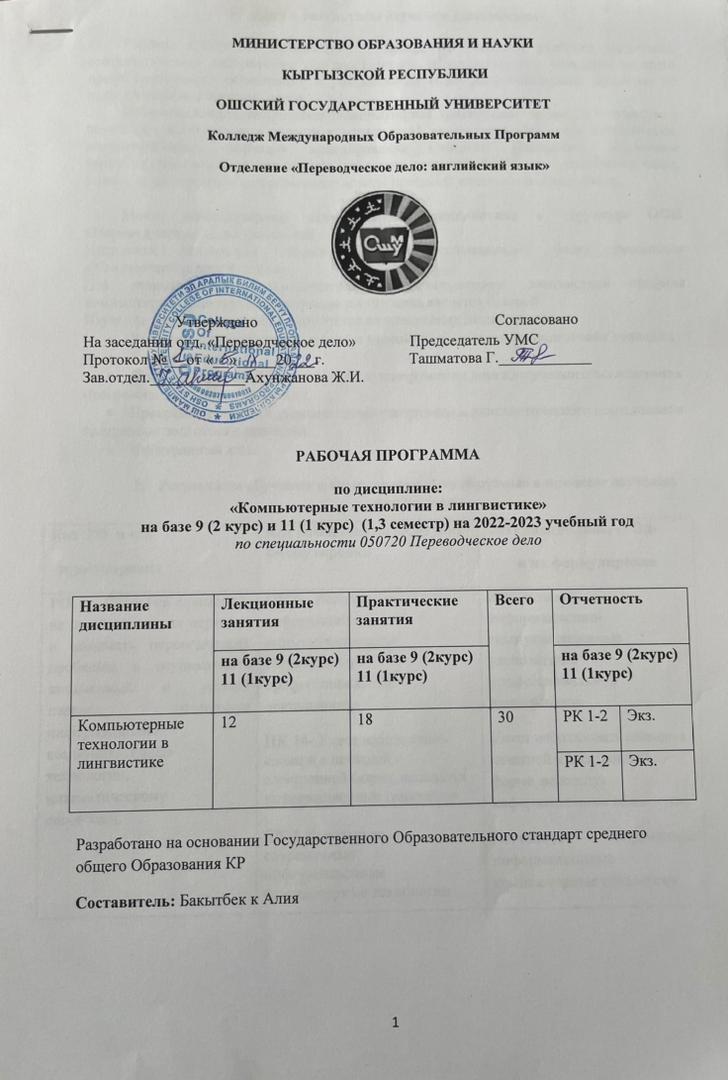 1.  Цели и результаты обучения дисциплиныРабочая программа дисциплины – программа освоения учебного материала, соответствующая требованиям государственного образовательного стандарта высшего профессионального образования и учитывающая специфику подготовки студентов по направлению или специальности.Целями освоения дисциплины “Компьютерная лингвистика” являются знакомство с основными проблемами в области компьютерной лингвистики, базовыми алгоритмами, математическими методами моделирования языковых феноменов, основными инструментами и технологиями в области автоматической обработки естественного языка, умение представлять в алгоритмическом виде процессы анализа и синтеза текста.Место компьютерные технологии в лингвистике в структуре ООП «Переводческое дело» (колледж) Настоящая дисциплина относится к профессиональному блоку дисциплин «Компьютерная лингвистика».Для специализаций Фундаментальная и компьютерная лингвистика профиля компьютерная лингвистика настоящая дисциплина является базовой.Изучение данной дисциплины базируется на следующих дисциплинах:Введение в лингвистику (первый и второй курс) программы подготовки колледжаТеория языкаПрограммирование и компьютерные инструменты лингвистического исследованияпрограммы подготовки колледжаПрограммирование и компьютерные инструменты лингвистического исследованияпрограммы подготовки колледжаИностранный языкРезультаты обучения и компетенции, формируемые в процессе изучения дисциплины3.Место дисциплины в структуре ООП      Дисциплина  “Компьютерные технологии в лингвистике” 2 курс (9 база) 1 курс (11-база) колледж относится к вариативной части цикла профессиональных дисциплин, согласно государственному образовательному стандарту базового профессионального образования по специальности: «Переводческое дело: английский язык». Данная дисциплина способствует освоению обучающимися лингвистических компонентов электронных информационных систем и служит расширению и углублению знаний студентов в области новых информационных технологий, а также развитию умения будущих лингвистов и переводчиков проводить экспертизу лингвистических программных продуктов и использовать их в дальнейшей учебной и научно-исследовательской и производственной деятельности. Необходимым требованием к «входным» знаниям, умениям и опыту деятельности обучающегося при освоении данной дисциплины является знакомство с фундаментальными основами и практикой использования средств информационно-коммуникационных технологий, таких как компьютер, средства связи, системное программное обеспечение, системы программирования, пакеты прикладных программ.4. Карта компетенций дисциплины в разрезе лекционных темКарта компетенций дисциплины в разрезе семинарских тем5. Технологическая карта дисциплины «Компьютерные технологии в лингвистике»6. Карта накопления баллов «Компьютерные технологии в лингвистике»7. Программа дисциплины8. Цели и результаты обучения по темам дисциплины9 Темы самостоятельной работы студентаВведение в компьютерную лингвистику. Задачи компьютерной лингвистики. Лингвистические системы. Этапы автоматической обработки текста. Поиск, индексация, оценка качестваПервичная обработка текста. Методы идентификации языка. Методы и проблемы сегментации. Методы сегментации без пробельных языков.Методы дизамбигуации.машинное обучение: rule-induction, HMM, МaxЕnt, CRFИстория компьютерной лингвистики.Компьютерные методы лингвистических исследований.Автоматический анализ текста.Лингвистические модели.Формализация языковой структурыКомпьютерная лексикография, электронные словариКвантитативная лингвистика. Частотные словари.Корпусная лингвистикаИспользование корпусов текстов в научных исследованияхСистемы машинного переводаЛокализация электронных ресурсов и программного обеспеченияЛингвистические ресурсы и поиск в ИнтернетЛингвистические технологии информационного поискаЛингвистические аспекты искусственного интеллектаКомпьютерные технологии в изучении иностранных языковОсобенности научно-исследовательской и прикладной деятельности в области лингвистики с помощью компьютерных технологийТеоретические, методологические и практические основы использования компьютерных технологий в лингвистике.Автоматический синтаксический анализ. Анализ в терминах зависимостейАлгоритмы анализа в терминах деревьев зависимостейПсихологические аспекты компьютеризации в обученииРаспознаватель языка / спелл-чеккер / токенизаторФормализмы и методы автоматического синтаксического анализа10. Критерии оценки знаний, навыков               Данный курс в качестве текущего контроля предполагает выполнение практических заданий на семинарах и практических занятиях, а также двух домашних практических задания, результаты которых представляются студентами в виде проектов на языке Python, а также технических отчетов. Кроме того, на практических занятиях осуществляется постоянный текущий контроль в форме заданий, тестов, а также обсуждения текущих домашних упражнений.              При выполнении домашнего задания студент должен продемонстрировать знание основных проблем и принципов первичной обработки текста, распознавания языка, на котором написан текст, методов разбиение текста на слова в безпробельных языках, умение работать с основными корпусами текстов на русском языке, знание основных свободно-распространяемых системморфологического анализа текста, умение запускать одну из систем, знание основных принципов анализа результатов морфологического анализа и принципов оценки качества морфологического анализа, умение анализировать результаты морфологического анализа, знание методов автоматического синтаксического анализа.             При выполнении тестового задания на экзамене студенты должны  продемонстрировать знание классификации основных задач компьютерной лингвистики, знание основных моделей и алгоритмов автоматического морфологического и синтаксического анализа текста, решать простые упражнения на применение базовых алгоритмов, быть в состоянии протестировать и оценивать      работу отдельных модулей.             Оценки по всем формам текущего контроля выставляются по 10-ти балльной шкале. Домашнее задание по подготовке корпуса, разработке программы предобработки текста/распознавания языка/исправления опечаток, разработке морфологических анализаторов являются групповыми проектами с индивидуальными заданиями, выполняемыми в рамках проектов. программы предварительного анализа текста и морфологических анализаторов проходит вформате Форума по оценке систем автоматической обработке текста. Командам выдается тестовый и эталонный корпус. Каждая команда проводит оценку точности и полноты, а такжефункциональное тестирование соответствующей программы.11.Образовательные технологииПринцип функционально-коммуникативной направленности. Обучение должно строиться таким образом, чтобы вовлекать учащихся в устную (аудирование, говорение) и письменную (чтение, письмо) коммуникацию, т.е.общение на изучаемом языке на протяжении всего курса. При обучении слушанию, говорению и чтению необходимо учитывать специфику функционирования каждого вида речевой деятельности и языкового явления в процессе общения. Функциональность проявляется в организации языкового материала, в характере устно-речевых упражнений, в организации учебной работы на уроке.Принцип дифференцированого и интегрированного обучения. Необходимо проводить разграничение в обучении устной и письменной речи; аудированию и говорению; чтению и письму, подготовленной и неподготовленной речи, поскольку в обучении каждому из указанных видов речи, форм речи решаются свои методические задачи и используются упражнения, адекватные формируемой деятельности, выполнение которых должно вести к овладению требуемыми навыками и умениями.Принцип учета родного языка. Необходимо учитывать речевой опыт учащихся в родном языке при отборе содержания обучения, для прогнозирования трудностей при обучении произносительной, грамматической и лексической сторонам изучаемого языка, при обучении графике и орфографии, при семантизации, для определения структуры речевых действий.Принцип устного опережения. Этим принципом определяется последовательность включения языкового материала в учебный процесс: от слушания и говорения к чтению и письму.Принцип структурного подхода к освоению грамматического строя языка. Все грамматическое многообразие предложений сводится к ограниченному числу грамматических структур (типовых предложений).Принцип личностно - ориентированного подхода, при котором учитываются возрастные особенности учащихся на каждой ступени обучения, их интересы, возможности и потребности, где деятельностная составляющая доминирует над знаниевой. Принцип учета межпредметных связей. Межпредметные связи играют важную роль в повышении практической и научно-теоретической подготовки учащихся, существенной особенностью которой является овладением учащимися 3-11 классов обобщенным характером познавательной деятельности, что позволяет им применять приобретенные знания и умения в конкретных ситуациях повседневной, научной и общественной жизни.В условиях использования межпредметных связей на уроках иностранного языка учащиеся понимают необходимость применения знаний из других предметов, производят отбор нужных знаний из других предметов, переносят их в новую ситуацию, сопоставляют знания из смежных предметов, синтезируют знания и получают результат. Например, обладая определенными знаниями по истории, биологии и географии Кыргызстана, полученными на уроках истории, биологии и географии, ученики могут рассказать о своей стране (городе) на иностранном языке. При изучении иностранного языка учащиеся переносят знания и умения, полученные при изучении родного языка. В частности, это касается изучения грамматики, лексики, синтаксиса и пунктуации.Представленные ниже методы обеспечивают реализацию заявленных принципов обучения иностранным языкам и ориентированы на овладение учащимися ключевыми и предметными компетентностями.1. Прикладная лингвистика. // Статья в энциклопедии «Фонд знаний «Ломоносов»». URL:http://www.lomonosov-fund.ru/enc/ru/encyclopedia:01206:article2. [J&M] - Introduction // Daniel Jurafsky& James H. Martin. Speech and Language Processing: An introduction to natural language processing, computational linguistics, and speech recognition. Second edition. 2009.http://stp.lingfil.uu.se/~santinim/ml/2014/JurafskyMartinSpeechAndLanguageProcessing2ed_draft%202007.pdf3. Большакова и др. (2011). Автоматическая обработка текстов на естественном языке и компьютерная лингвистика : Часть 2, глава 5-6.Дополнительная литература Генерация текстов Соколова Е.Г., Болдасов М. Автоматическая генерация текстов на ЕЯ (портрет направления) http://www.dialog-21.ru/Archive/2004/Sokolova.htmEhudReiter. Has a Consensus NL Generation Structure Appeared, and is it Psycholinguistically Plausible? — 7th International Generation Workshop (Kennebunkport, Maine). URL:http://www.aclweb.org/anthology/W/W94/W94-0319.pdfМашинный перевод Лекция Л.Л.Иомдина “Машинный перевод: успехи, неудачи, надежды”. Лекторий Политехнического музея. Видео. Доступно с URL http://rutube.ru/video/828268c50a49b876a6f4676b839fa745/ дата обращения 20.01.2022) Brown P. F. etal. The mathematics of statistical machine translation: Parameter estimation //Computational linguistics. – 1993. – Т. 19. – №. 2. – С. 263-311. http://acl.ldc.upenn.edu/J/J93/J93-2003.pdfTextmining(классификация, кластеризация, реферирование). На примере анализа новостного потока Кондратьев М. Е. Анализ методов кластеризации новостного потока //Тр. Восьмой Всерос. науч. конф.«Электронные библиотеки: перспективные методы и технологии, электронные коллекции»(RCDL’2006).—Ярославль. – 2006. – С. 108-114.rcdl.ru/doc/2006/paper_92_v1.pdf12. Политик курсаНе опаздывать на занятиеНе разговаривать во время занятий, не жевать резинкуОтключить сотовый телефон или переставить на беззвучный режимНе пропускать занятия, в случае болезни предоставить справкуПропущенные занятия отрабатывать в отведенное время13. Политика выставление балловВ соответствии с картой накопления баллов, студент может набирать баллы по всем видам занятий. На практических занятиях за квизы, диктант, выполнение упражнений, сочинений, конспектов студенты могут получить максимум 10 баллов; за выполнение домашних заданий, эссе, презентации, топики, а также за внеаудиторную работу получают максимум 10 баллов; за рубежный контроль – максимум 40 баллИнформация об оценке Выставление оценок осуществляется на основе принципов объективности, справедливости, всестороннего анализа качества знаний студентов, и других положений, способствующих повышению надежности оценки знаний обучающихся и устранению субъективных факторов.Код  РО  и его формулировка Код компетенции ООП и их формулировка   РО дисциплины (РОд)                     и их формулировкаРО  2- Способен применять на практике теории перевода и понимать переводческие проблемы и осуществлять письменный и устный перевод, используя информационно коммуникативные технологии, математическому  способами.ОК 5-  Использует информационно-коммуникационные технологии в профессиональной деятельности;ПК 14- Умеет использовать словари в печатной и электронной форме, используя информационные технологииДК-3 Использует современные информационные компьютерные технологииИспользовать информационно-коммуникационные технологии в профессиональной   деятельности;Умеет использовать словари в печатной и электронной форме, используя информационные технологии Использует современные информационные компьютерные технологии№Разделы и названия темы
Кол. часовКомпетенцииКомпетенцииКомпетенцииКомпетенции№Разделы и названия темы
Кол. часовОК 5ПК14ДК3Σ общее количество компетенций1Предмет компьютерной лингвистики2ч++22Обработка текстов и информационные технологии.2ч+++33Психологические аспекты компьютеризации в обучении 2ч+14Общие принципы решения лингвистических задач методом моделирования. Основные этапы решения задач2ч++25Машинный перевод текстов. Необходимость создания. Уровни автоматизации процесса перевода. Участие человека в переводе с использованием МП. Принципы работы, этапы.2ч+++36Интернет в работе переводчика. Возможности, ресурсы Способы и основные принципы повышения эффективности поиска в Интернете2ч++2Всего12ч№Разделы и названия темы
Кол. часовКомпетенцииКомпетенцииКомпетенцииКомпетенцииКомпетенции№Разделы и названия темы
Кол. часовОК 5ПК14ПК14ДК3Σ общее количество компетенций1Предмет компьютерной лингвистики2ч+++22Обработка текстов и информационные технологии.2ч+13Психологические аспекты компьютеризации в обучении 2ч++++34Общие принципы решения лингвистических задач методом моделирования. Основные этапы решения задач2ч+++25Машинный перевод текстов. Необходимость создания. Уровни автоматизации процесса перевода. Участие человека в переводе с использованием МП. Принципы работы, этапы.2ч++26Интернет в работе переводчика. Возможности, ресурсы Способы и основные принципы повышения эффективности поиска в Интернете2ч+++27Автоматическое чтение тестов. Системы оптического распознавания символов и их возможности2ч++++38Translation Memory. Объективная необходимость создания. Принцип работы.2ч+++29Интернет в работе переводчика. Возможности, ресурсы2ч++++3Всего18чТКРазделы № и название темыКоличество часовСемСРСбаллыОбщее количество компетенцийРК10Модуль 1 Модуль 1 Модуль 1 Модуль 1 Модуль 1 Модуль 1 Модуль 1 РК10ТК 1Тема 12220,31РК10ТК 1Тема 22220,31РК10ТК 2Тема 32220,31РК10ТК 2Тема 42220,31РК10ТК 2Тема 52220,31РК10ТК 3Тема 621,521.51РК10ТК 3Тема 721,5211РК10ТК 3Тема 822211РК10Модуль1Всего16151651РК10Модуль 2Модуль 2Модуль 2Модуль 2Модуль 2Модуль 2Модуль 2РК10ТК 4Тема 9 2220,31РК10ТК 4Тема 102220,31РК10ТК 5Тема 112220,31РК10ТК 5Тема 122220,31РК10ТК 5Тема 132220,31РК10ТК 6Тема 1422,521.51РК10ТК 6Тема 1522,5221РК10Модуль2Всего14151451РК10Всего часовПракт. (семин.)СРСМодуль 1Модуль 1Модуль 1Модуль 2Модуль 2ЭкзВсего часовПракт. (семин.)СРСАуд.часыАуд.часыСРСАуд.часыСРСВсего часовПракт. (семин.)СРСПрактикаПрактикаСРСПрактикаСРС303016ч16ч16ч14ч14чБаллыБаллыБаллы15б15б5б15б5бИтого модулейИтого модулейИтого модулейК1 =10+15+5=30бК1 =10+15+5=30бК1 =10+15+5=30бК2 =10+15+5=30бК2 =10+15+5=30бК1+К2= 30+30+40  = 100бDate Lesson Hours In-class activities(90 hours) Homework Sep.Lesson 11. The subject of computational linguistics • Introduction. The history of the origin of this item • Text analysis and its levels• Examples2 hours Dialogues Make up sentences. Read and supplement materialsSep. Lesson 2 2. Text processing and information technology • General concept of text processing• Abstracting and examples2 hours Presentation. Dialogues.  read and supplement materialsSep. Lesson 3. Psychological aspects of computerization of training• Main directions2 hours Dialogues  read and supplement materialsOct.Lesson 4 General principles of solving linguistic problems by modeling. The main stages of solving the problem• Linguistic tasks • Modeling method • The main stages of solving the problem2 hours Presentation.  Make up sentencesDialogues  read and supplement materialsOct. Machine translation of texts. The need to create. Levels of automation of the translation process. Human participation in translation using MP. Principles of work, stages.2 hoursPresentation.  Make up sentences Dialogues  read and supplement materialsOct.The Internet in the work of the translator. Opportunities, resources Ways and basic principles of improving the efficiency of Internet search2 hoursPresentation.  Make up sentences Dialogues  read and supplement materialsOct.Automatic reading of tests. Optical character recognition systems and their capabilities2 hoursPresentation.  Make up sentences Dialogues  read and supplement materialsOct.Translation Memory. Objective necessity of creation. The principle of operation.2 hoursPresentation.  Make up sentences Dialogues  read and supplement materialsOct.The Internet in the work of the translator. Opportunities, resources2 hoursPresentation.  Make up sentences Dialogues  read and supplement materialsТемы РОд1. Предмет компьютерной лингвистики Введение. История происхождения данного предмета Анализ текста и его уровниЗнать: устройство компьютера, виды периферийных устройств и программного обеспечения;Умеет:основные направления использования информационных технологий в профессиональной деятельности лингвиста;особенности и принципы обработки русскоязычных и иноязычных текстов в производственно-практических целях с помощью компьютера;Владеет:методы использования программного обеспечения для решения конкретных лингвистических и переводческих задач и обучения иностранным языкам.2. Обработка текстов и информационные технологии Общее понятие об обработке текстовРеферирование и примеры  Знать: устройство компьютера, виды периферийных устройств и программного обеспечения;Уметь использовать Future simple , future continuous , future perfect .Владеет : рассказывает о будущих планах , точно указывает будущее время действие .3. Психологические аспекты компьютеризации в обучении Знать: устройство компьютера, виды периферийных устройств и программного обеспечения;Умеет использовать структуры предложение и правильно составление вопросов всех видов .Владеет : правильно общение собеседником  , конструктивное выражение своей речи 4. Общие принципы решения лингвистических задач методом моделирования. Основные этапы решения задачЗнать: устройство компьютера, виды периферийных устройств и программного обеспечения; интернет Умеет различать правильное использование методом моделирования.Владеет : рассказывать о своих возможностях и умений, использовать модальные глаголы в повседневной жизни в взаимодействии с друзьями, преподавателями.5. Машинный перевод текстов. Необходимость  создания. Уровни автоматизации процесса перевода. Участие человека в переводе с использованием МП. Принципыработы, этапы.Знать: устройство компьютера, виды периферийных устройств и программного обеспечения;Умеет: различать особенности использование артикулов, целенаправленное использование существительных и местоимений. Владеет: выражает себя свободно  используя артикли, существительные и местоимении 6. Интернет в работе переводчика. Возможности, ресурсы Способы и основные принципы повышения эффективности поиска в ИнтернетеЗнает:определения основным понятиям автоматической обработкитекста, воспроизводит базовые алгоритмы, используемы в автоматической обработке текстаУмеет: основные пакеты морфологической обработки текста, демонстрирует знание базовых алгоритмов, владеет, использует современные методы тестирования качестваВладеет :современные подходы к решениюзадач в области компьютернойлингвистики, интерпретирует результаты базовых алгоритмов7. Автоматическое чтение тестов. Системы оптического распознавания символов и их возможностиЗнает: наиболее известные доступные для свободногоиспользования компоненты автоматического анализа, создавать модули первичной обработки текстаУмеет: основные пакеты морфологической обработки текста, демонстрирует знание базовых алгоритмов, владеет, использует современные методы тестирования качестваВладеет :современные подходы к решениюзадач в области компьютернойлингвистики, интерпретирует результаты базовых алгоритмов8. TranslationMemory. Объективная необходимость создания.Принцип работы.Знает: рефлексировать (оценивать иперерабатывать) освоенные научные методы* и способы деятельностиУмеет:разрабатывать и совершенствовать электронные языковые ресурсы, лингвистические компоненты информационных системВладеет:лингвистические модули компьютерных систем9. Интернет в работе переводчика. Возможности, ресурсыЗнает: произвести углубленный анализ проблем, постановку и обоснование проектных задач, связанныхс лингвистической деятельностьюУмеет:основные пакеты морфологической обработки текста, демонстрирует знание базовых алгоритмов, владеет, использует современные методы тестирования качестваВладеет:рассказывать о своих возможностях и умений, использовать модальные глаголы в повседневной жизни в взаимодействии с друзьями, преподавателями.Рейтинг(баллы)Оценка по буквенной системеЦифровой эквивалент оценкиОценка по традиционной системе87 – 100A5Отлично74 -86B4Хорошо61 – 73C3Удовлетворительно31 – 60D2Неудовлетворительно